ZADANIA DLA GR. II11.05.20 (poniedziałek) Parki Narodowe w Polsce – dbamy o środowisko. Otwórz link https://www.youtube.com/watch?v=fdJrmPmcq6A i zapoznaj się, gdzie w Polsce znajdują się Parki Narodowe. Zrób krótką notatkę.12.05.20 (wtorek) Jak dbasz o środowisko w domu? Wymień w paru punktach. Nawet małe zmiany opłacą się tobie i planecie! 13..05.20 (środa) zadbaj o czystość wokół domu. 14.05.20 (czwartek) wykonaj z surowców wtórnych ,,Eko Rzeźbę”. 15.05.20 (piątek) ,,Chwasty wokół nas, które leczą”.  Zapoznaj się z ich nazwami, poszukaj w ogrodzie lub na łąkach i zrób zdjęcia. 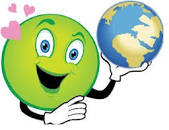 